REQUERIMENTO Nº 1218/2015Requer Voto de Pesar pelo falecimento da SRA. JOANA IGNÁCIO BARBOSA, ocorrido recentemente. Senhor Presidente, Nos termos do Art. 102, Inciso IV, do Regimento Interno desta Casa de Leis, requeiro a Vossa Excelência que se digne a registrar nos anais desta Casa de Leis voto de profundo pesar pelo falecimento da Sra. Joana Ignácio Barbosa, ocorrido no último dia 26 de agosto. Requeiro, ainda, que desta manifestação seja dada ciência aos seus familiares, encaminhando cópia do presente à Rua do Amor, 660, Jardim Vista Alegre, nesta cidade.Justificativa:A Sra. Joana Ignácio Barbosa tinha 78 anos e era viúva de Benedito Barbosa e deixou os filhos Fátima, Lourdes, Leonilde, Jair, Roberto, Sônia, Gilberto, Gilmar, Rogério e Luciana.Benquista por todos os familiares e amigos, seu passamento causou grande consternação e saudades; todavia, sua memória há de ser cultuada por todos que em vida a amaram.Que Deus esteja presente nesse momento de separação e dor, para lhes dar força e consolo.É, pois, este o Voto, através da Câmara de Vereadores, em homenagem póstuma e em sinal de solidariedade.                    Plenário “Dr. Tancredo Neves”, 27 de agosto de 2015. José Antonio FerreiraDr. José-Vereador-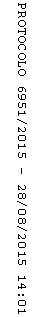 